MEDICAL QUESTIONNAIRE (to be returned to the School Infirmary as soon as                                                        possible, in a closed envelope)QUESTIONNAIRE MEDICAL (à remettre à l’infirmerie le plus vite possible, sous                                                       enveloppe fermée)Données de l’élève………………………………………………………………………………………………………………………………………………………….………………………………………………………………………………………………………………………………………………………….Données des parentsAre there any changes in the family situation like : co-parenting, death of a relative, adoption, foster child, changed family composition, divorce, …?Y-a-t-il des changements dans la situation de famille comme : coparentalité, décès d’un relatif, adoption, enfant adoptif, changement dans la composition de la famille, divorce, … ?Since when / Depuis quand ? …………………………………………………………………………………………………………………………………………………………………………………………………………………………………………………………………………Siblings / frères et / ou sœurs + other  residences / autres co-habitants Family health condition / Etat de santé famille* Mention diseases like :  a lazy eye, strabismus, a heart disease, diabetes, rheumatism,  epilepsy, cancer, asthma, allergies, genetic disorders,   obesity, scoliosis, migraine, mental illness, …* Mentionne les maladies comme : un œil paresseux, le strabisme, une maladie cardiaque, la diabète,  le rhumatisme, l’épilepsie, un cancer, l’asthme, des allergies, des maladies héréditaires, l’obésité, la scoliose, la migraine, des maladies mentales,…     5. Your child’s development / La développement de votre enfantDoes your child suffer from problemes at: / Votre enfant a-t-il de problèmes au niveau……………………………………………………………………………………………………………………………………………………..……………………………………………………………………………………………………………………………………………………..……………………………………………………………………………………………………………………………………………………..……………………………………………………………………………………………………………………………………………………..……………………………………………………………………………………………………………………………………………………..……………………………………………………………………………………………………………………………………………………..Please enclose a recent photocopy of your child’s vaccination records. Thank you.Prière de joindre une photocopie récente du carnet de vaccination. Merci.Date :………………………………   Signature of father, mother or legal guardianDate                                  Signature du père, de la mère ou du tuteurConsentement explicite pour le traitement de données de santéL'École européenne de Bruxelles I, s’engagent au respect des exigences établies dans le Règlement General de Protection des données, tient à vous demander votre consentement explicite pour le traitement des données de santé de votre enfant contenues dans cette fiche médicale. Les informations seront exclusivement traitées par le personnel soignant de l’école et les services d’urgences en cas d’accident, elles seront conservées de forme sécurisé et détruites 10 après que votre enfant a quitté l’école.Vous pouvez avoir plus d’informations sur comment l’école traite les données personnelles en consultant la Déclaration de confidentialité sur le site web de l’école : Déclarations de confidentialité - EEB1.  Conformément au Règlement européen n°2016/679/UE du 27 avril 2016 vous pouvez à tout moment exercer vos droit d’accès, rectification, opposition et effacement de vos données en contactant notre Délégué à la protection des données : UCC-DPO-CORRESPONDENT@eursc.euSi vous estimez que l'École européenne n'a pas respecté les lois applicables en matière de protection des données (y compris le GDPR) ou que vos droits ont été violés à la suite du traitement de vos données personnelles, vous disposez d'un droit de recours et pouvez contacter l'Autorité nationale de contrôle de la protection des données.Je___________________________________en tant que parent/représentant légal de l’enfant_______________________________________ donne mon consentement explicite pour que les informations relatives à la santé de mon enfant soient traitées par le personnel soignant de l´École européenne de Bruxelles I.  Fait à _________________le__________ Signature du parent/représentant légal : Explicit consent for the processing of health dataThe European School Brussels I, committed to the requirements set out in the General Data Protection Regulation, would like to ask you for your explicit consent to process your child's health data contained in this medical form.The information will only be processed by the school's health care staff and the emergency services in case of an accident and will be kept securely and destroyed 10 years after your child has left the school.You can find out more about how the school handles personal data by reading the Privacy Statement on the school's website: Privacy Statements - EEB1.In accordance with the European Regulation n°2016/679/EU of 27 April 2016 you may at any time exercise your rights of access, rectification, opposition, and erasure of your data by contacting our Data Protection Officer: UCC-DPO-CORRESPONDENT@eursc.euIf you consider that the European school has not complied with the data protection laws applicable (including the GDPR) or that your rights have been infringed as the result of the processing of your personal data, you have the right of recourse and can contact the National Supervisory Data Protection Authority. I___________________________________as the child's parent/legal representative_______________________________________ give my explicit consent for my child's health information to be processed by the medical staff of the European School Brussels I. Done at _________the_____Signature of parent/legal representative: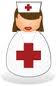 ECOLE EUROPEENNEINFIRMERIEAvenue du Vert chasseur 461180 BruxellesTél : 02/374.94.95CONFIDENTIELDOCUMENT OFFICIEL D’INSCRIPTIONSurnameNom        ……………………………………………………….      First namePrénom    …………………………………………………..             Nationality                                        SexNationalité  ……………………………………… Sexe  ……..                                 Class                          SectionClasse  ………………….    Section  ………………….                       Date of birthDate de naissance   ……………………………………………               Place of birthLieu de naissance  ……………………………………….                   Previous schoolEcole précédente ……………………………………………….                     Spoken languages Langues parlées …………………………………………..                      Name +  family doctor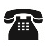 Nom +  médecin de famille ……………………………………………………………………………………………………..Names +  + Noms: In your absence of two other people who could fetch your child from                                  school in case of an accident or illness:                                En cas d’absence de deux autres personnes qui peuvent également venir                                 chercher votre enfant en cas d’accident ou de maladie:Names +  + Noms: In your absence of two other people who could fetch your child from                                  school in case of an accident or illness:                                En cas d’absence de deux autres personnes qui peuvent également venir                                 chercher votre enfant en cas d’accident ou de maladie:Names +  + Noms: In your absence of two other people who could fetch your child from                                  school in case of an accident or illness:                                En cas d’absence de deux autres personnes qui peuvent également venir                                 chercher votre enfant en cas d’accident ou de maladie:Mother / MèreFather / PèreSurname + First nameNom + PrénomAddress(es) parentsAdresse(s) parentsHome  MaisonGSM 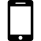 Office  Travail Date of birth + PlaceDate de naissance + lieuEducationProfessionParents are living:        O together            O separated           O divorced              O otherParents vivant:                en couple              séparés                 divorcés                  autreParents are living:        O together            O separated           O divorced              O otherParents vivant:                en couple              séparés                 divorcés                  autreParents are living:        O together            O separated           O divorced              O otherParents vivant:                en couple              séparés                 divorcés                  autreParents are living:        O together            O separated           O divorced              O otherParents vivant:                en couple              séparés                 divorcés                  autreSurname / NomFirst name / PrénomDate of birthDate de naissanceEducation Length / TailleWeight / PoidsIllness / Maladie *Mother / MèreFather / PèreSiblings / Frères et ou soeurs- Was your child born prematurely ?............................ How early? ………………………  Votre enfant est-il né prémature?                                     A combien de mois ?  Weight at birth :……………………  Length at birth :…………………….  Twins: …………………………..  Poids de naissance                   Taille de naissance                   Jumeaux- Normal delivery ? ……………………………………………………………………………………………………………………..  Accouchement normal ?- Were there complications during pregnancy or after the delivery ?   Y a-t-il des complications pendant la grossesse ou après l’accouchement ?………………………………………………………………………………………………………………………………………………………- Did your child had a congenital malformation ?  A-t-il eu une malformation congénitale?……………………………………………………………………………………………………………………………………………………..- Is your child dry at night ? ……………………………   Age of first steps………………………………………………   Est-il propre la nuit?                                       Âge de premiers pas- Was your child adopted ? At what age ? Origin ?…………………………………………………………………………..  Votre enfant est-il adopté? A quel âge ? Origine ?Which ? / Lequelle ?Treatment / Traitement *EpilepyL’epilepsyAllergyL’allergieThe eyesDes yeuxThe earsDes oreillesThe heartDu cœurThe teethDes dentsThe back, the legs **Du dos, des jambes **Respiratory **Respiratoire **CirculatoryCirculaireDigestiveDigestifWeightDu poidsThyroidThyroïdienUrinaryUrinaireGenitalGénitalGynecological : date first menstruationGynécologique : date des premières règlesNervous, behaviouralNerveux, comportementalLanguageDu langageLearningD’apprentissagePsychologicalPsychologiqueOthersAutres* for example : glasses, kine, medication, operation, psychologiste, logo,…  Par exemple : des lunettes, kiné, médicaments, opérations, psychologue, logopédie,…** scoliosis, pneumonia, heart murmur,…   Scoliose, pneumonie, souffle au cœur,…* for example : glasses, kine, medication, operation, psychologiste, logo,…  Par exemple : des lunettes, kiné, médicaments, opérations, psychologue, logopédie,…** scoliosis, pneumonia, heart murmur,…   Scoliose, pneumonie, souffle au cœur,…* for example : glasses, kine, medication, operation, psychologiste, logo,…  Par exemple : des lunettes, kiné, médicaments, opérations, psychologue, logopédie,…** scoliosis, pneumonia, heart murmur,…   Scoliose, pneumonie, souffle au cœur,…* for example : glasses, kine, medication, operation, psychologiste, logo,…  Par exemple : des lunettes, kiné, médicaments, opérations, psychologue, logopédie,…** scoliosis, pneumonia, heart murmur,…   Scoliose, pneumonie, souffle au cœur,…- Has he been hospitalized ? ……………..  At what age? ……………………………………………………………………  Subi une intervention chirurgicale?     A quel âge ?- For what ? …………………………………………………………………………………………………………………………………….  Pourquoi ?- Is he under medication ? …………………………………………………………………………………………………………….  Prend-il des médicaments ?- Additional information  /   Informations supplémentaires